             2 YAŞ OCAK AYI PLANI                   PARMAK OYUNU                  BEŞ KÜÇÜK SİNCAP

Beş küçük sincap kardeş uyanmış.(Yumruk yapılan el açılır.)
Büyük sincap kardeş uyanmış,(Uyanma hareketi yapılarak baş parmak sallanır.)
Günaydın kardeşlerim. demiş.
Üçüncü sincap kardeş uyanmış, (Orta parmak sallanır.)
Günaydın kardeşlerim. demiş.
Dördüncü sincap kardeş uyanmış,(Yüzük parmağı sallanır.)
Günaydın kardeşlerim. demiş.
En küçük sincap kardeş uyanmış,(Küçük parmak sallanır.)
Günaydın kardeşlerim. demiş.
Bütün kardeşler hepsi birden banyoya koşmuşlar.(Parmaklar öne doğru hareket ettirilir.)
Ellerini, yüzlerini yıkamışlar, (El yüz yıkama öykünmesi yapılır.)
Saçlarını taramışlar, (Saç tarama öykünmesi yapılır)
Güzelce giyinmişler.
Birlik olup sofrayı kurmuşlar.
Yiyeceklerin hepsini yemişler.
Sonra da ormana dağılmışlar.
Cevizleri toplayıp yuvalarına dönmüşler.                        ŞAPLAT

Şaplat şaplat şaplat şaplat şaplat (iki el birbirine vurularak şaplatılır.)
Şıklat şıklat şıklat şıklat şıklat (iki eldeki parmaklar şıklatılır.)
Döndür döndür döndür döndür döndür (iki eller öne arkaya doğru döndürülür.)
Salla salla salla salla salla (eller sallanır )
Uslu bir çocuk ol (bir işaret parmağı dudağa getirilerek sus işareti yapılır.)
Kollarını bağla (kollar göğsün üzerine toplanır.)
Arkana yaslan çiçek ol.. (arkaya doğru dik oturarak çiçek gibi olması istenir.)SANAT ETKİNLİĞİKAR TANESİ 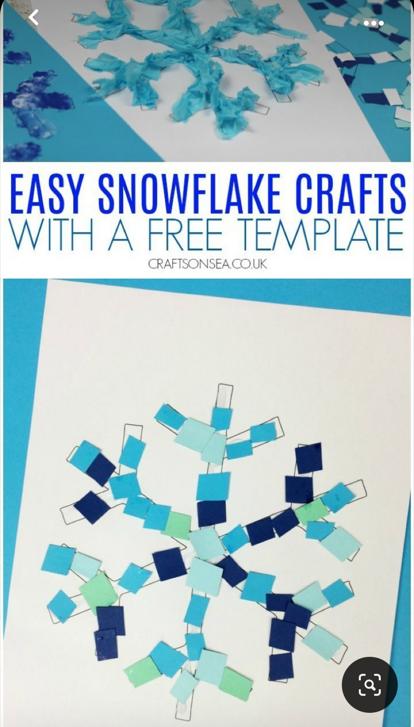 ÇAM AĞACI PENGUEN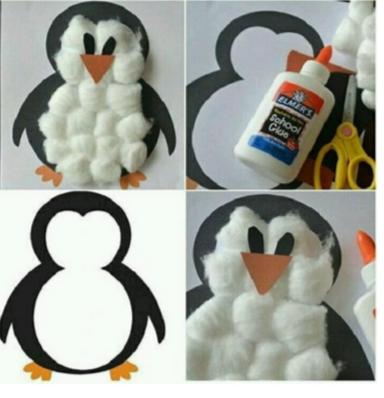 PATATES BASKISI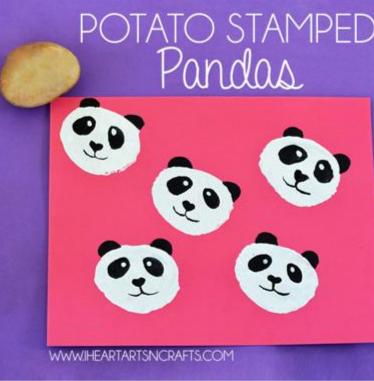               OYUN ETKİNLİĞİŞEKİLLERİ GÖLGELERİ İLE EŞLEŞTİRME 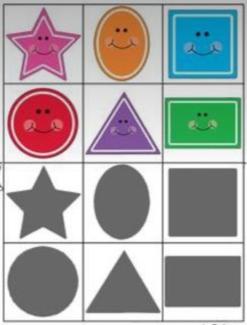 RENKLERE GÖRE TOP GEÇİRME 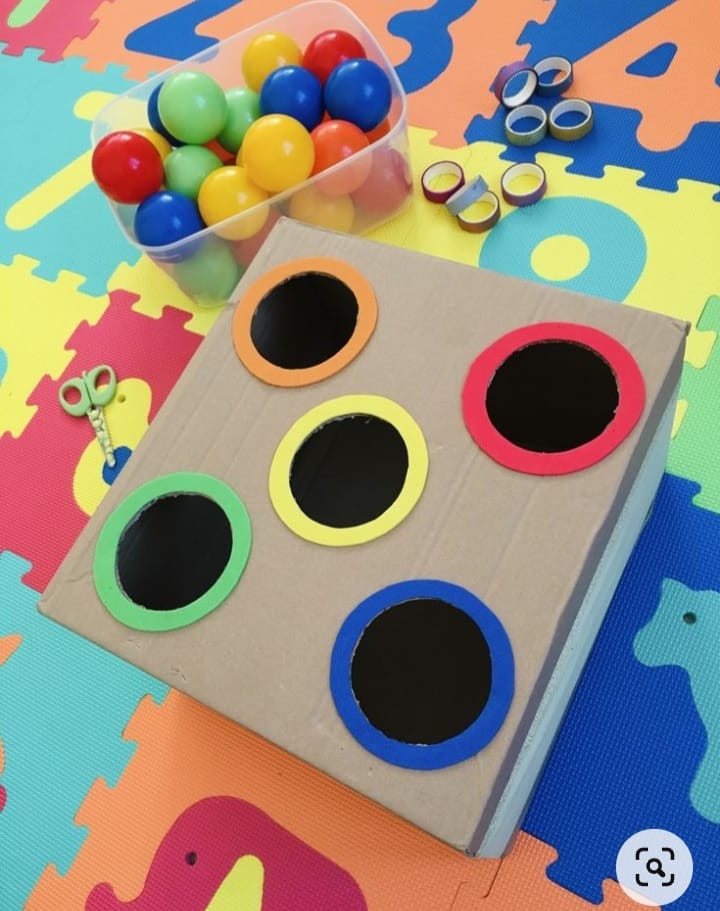 ÇUBUKLARI RENKLERE GÖRE DELİKTEN GEÇİRME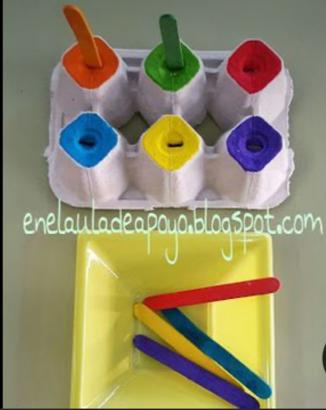 İNCE MOTOR GELİŞİMİ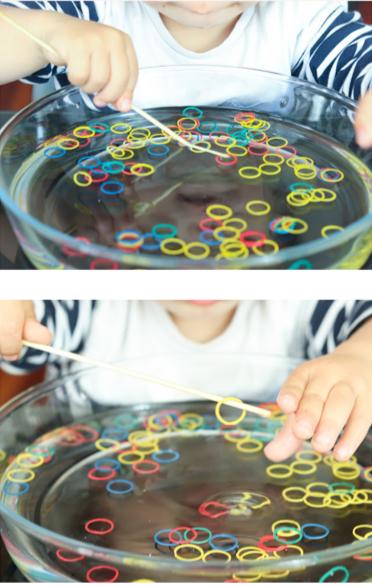 MOTOR GELİŞİMİ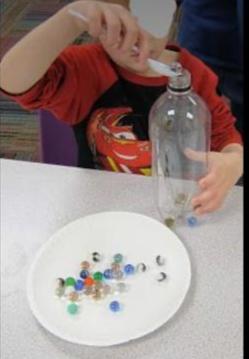 NEFES AÇMA ÇALIŞMASI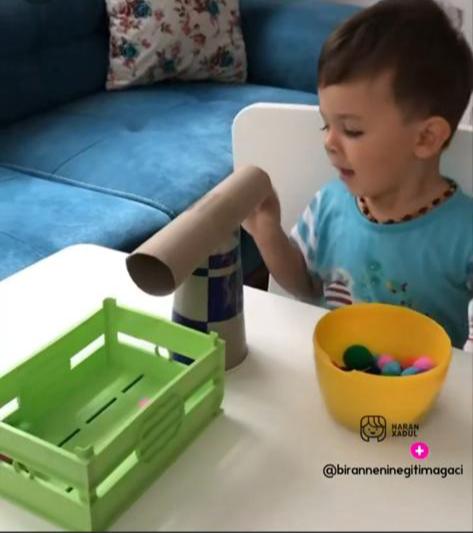 DİKKAT -ALGI OYUNU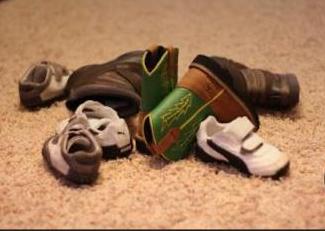 HAREKETLİ OYUNLAR (MÜZİK)YILDIZLAR PARIL PARIL PARLARŞARKI SÖYLE DANS ETA RAM SAM SAMBABY SHARK TÜRKÇE DİL ETKİNLİĞİÜÇ ARKADAŞÇUPİ BAHÇEDEÖRDEK VAK VAKBENEKLİ ARI BİLMECELERKIŞIN YANAR,YAZIN SÖNER (SOBA)KOLU VAR AYAĞI YOKKARNIYARIK AMA CANI YOK (PALTO)HAVADA UÇAR KANADI YOK (KAR)NE CANI VAR,NE KANI 5 TANEDİR PARMAĞI (ELDİVEN)ÖĞRETMENLERİGÖRKEM GÜLER SONGÜL TEBER AYBÜKE ÇİFÇİ